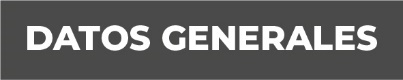 Nombre: ESPERANZA GONZALEZ HERNANDEZGrado de Escolaridad: Maestría en Ciencias Penales y Derecho FiscalCédula Profesional (Licenciatura) Teléfono de Oficina 921 180 74 56Correo Electrónico: Formación Académica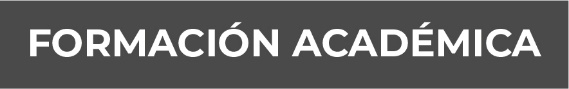 Año: 2004 – 2008.Esc: Universidad Instmo Americana Coatzacoalcos, Ver. – Licenciatura en Derecho.Año: 2005 - 2010.Esc: Universidad Instmo Americana Coatzacoalcos, Ver. – Maestría en Derecho Fiscal Año: 2011- 2013Esc: Universidad Popular Autónoma de Veracruz – Maestría en Ciencias Penales.Trayectoria Profesional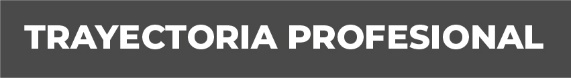 Año De 1995 - 1996Eastman Chemical, Cosoleacaque Veracruz, Cargo Ocupado: Auxiliar AdministrativoTareas Realizadas: Pago a Personal, Entrada y Salida de Dinero, Pago a Proveedores, Etc. Año De 1996 - 1998ROMA STRONGER, Coatzacoalcos, Veracruz.Cargo Ocupado: Gerente de Ventas.Tareas Realizadas: Gestorías De Venta de Bienes Raíces, Integración de Expedientes de Clientes Viables para las Operaciones de Compra y Venta.Año 2007 - 2011Consorcio Jurídico Proliber, Matriz México D.F. Filial Boca del Rio Veracruz.Cargo Ocupado: Coordinador JurídicoTareas Realizadas: Integración de Expedientes, Atender Siniestros de Accidentes Automovilísticos, Apoderado Legal de Primero Fianzas, Proliber, Litigación. Año 2011 – 2018Fiscalía General del Estado de Veracruz.Cargo Ocupado: Oficial Secretario.Año 2011 – 2018Fiscalía General del Estado de Veracruz.Cargo Ocupado: Fiscal. Conocimiento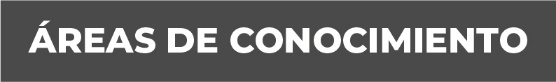 Nociones del Sistema Acusatorio de Justicia Penal. Integrar Denuncias hasta su consignación o cualquiera que sea su determinación.Litigio en Derecho Penal, Civil, Fiscal.Manejo de Programas de Excel, PowerPoint, Word, Elisa.